Moves upMoves downMoves leftMoves rightStays still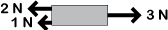 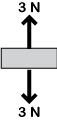 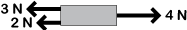 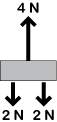 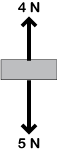 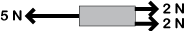 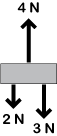 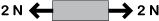 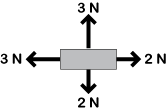 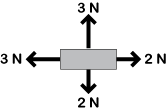 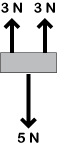 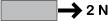 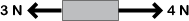 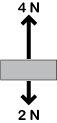 